                                                                                                                проект РЕСПУБЛИКА КРЫМНИЖНЕГОРСКИЙ РАЙОНИЗОБИЛЬНЕНСКИЙ СЕЛЬСКИЙ СОВЕТ- сессия 1-го созыва    2019 года                              РЕШЕНИЕ №  ____                     с.ИзобильноеО внесении изменений в решении № 4 28- й сессииИзобильненского сельского совета 1-го созыва от 24.10.2016 г. « Об установлении земельного налога на территории Изобильненского сельского поселенияНижнегорского района Республики Крым »        В  связи с принятием Федерального закона № 379-ФЗ от 29.11.2014г. «О внесении изменений в части первую и вторую Налогового кодекса Российской Федерации в связи с принятием Федерального закона от 30 октября . N 378-ФЗ "О внесении изменений в статьи 391 и 407 части второй Налогового кодекса Российской Федерации", Изобильненский сельский совет                                                  РЕШИЛ:      1.Внести изменение в решении № 4 28- й сессии Изобильненского сельского совета 1-го созыва от 24.10.2016 г. « Об установлении земельного налога на территории Изобильненского сельского поселения Нижнегорского района Республики Крым » :1.1 Статью 5 изложить в новой редакции:« Статья 5. Налоговый льготы1. Освобождаются от налогообложения:1) физические лица и организации, указанные в пункте 1 статьи 395 Налогового кодекса Российской Федерации;2) муниципальные автономные, казённые и бюджетные учреждения, финансируемые за счёт средств бюджета муниципального образования Нижнегорский район, бюджета Новогригорьевского сельского поселения, органы местного самоуправления Новогригорьевского сельского поселения.2. Налоговая база уменьшается на величину кадастровой стоимости 600 квадратных метров площади земельного участка, находящегося в собственности, постоянном (бессрочном) пользовании или пожизненном наследуемом владении налогоплательщиков, относящихся к одной из следующих категорий:1) Героев Советского Союза, Героев Российской Федерации, полных кавалеров ордена Славы;2) инвалидов I и II групп инвалидности;3) инвалидов с детства, детей-инвалидов;4) ветеранов и инвалидов Великой Отечественной войны, а также ветеранов и инвалидов боевых действий;5) физических лиц, имеющих право на получение социальной поддержки в соответствии с Законом Российской Федерации "О социальной защите граждан, подвергшихся воздействию радиации вследствие катастрофы на Чернобыльской АЭС" (в редакции Закона Российской Федерации от 18 июня 1992 года N 3061-I), в соответствии с Федеральным законом от 26 ноября 1998 года N 175-ФЗ "О социальной защите граждан Российской Федерации, подвергшихся воздействию радиации вследствие аварии в 1957 году на производственном объединении "Маяк" и сбросов радиоактивных отходов в реку Теча" и в соответствии с Федеральным законом от 10 января 2002 года N 2-ФЗ "О социальных гарантиях гражданам, подвергшимся радиационному воздействию вследствие ядерных испытаний на Семипалатинском полигоне";6) физических лиц, принимавших в составе подразделений особого риска непосредственное участие в испытаниях ядерного и термоядерного оружия, ликвидации аварий ядерных установок на средствах вооружения и военных объектах;7) физических лиц, получивших или перенесших лучевую болезнь или ставших инвалидами в результате испытаний, учений и иных работ, связанных с любыми видами ядерных установок, включая ядерное оружие и космическую технику;8) пенсионеров, получающих пенсии, назначаемые в порядке, установленном пенсионным законодательством, а также лиц, достигших возраста 60 и 55 лет (соответственно мужчины и женщины), которым в соответствии с законодательством Российской Федерации выплачивается ежемесячное пожизненное содержание;9) физических лиц, соответствующих условиям, необходимым для назначения пенсии в соответствии с законодательством Российской Федерации, действовавшим на 31 декабря 2018 года.3. Налоговые льготы, установленные настоящей статьей, не распространяются на земельные участки (части, доли земельных участков), сдаваемые в аренду.4. Налоговые льготы по налогу предоставляются налогоплательщикам по основаниям, установленным настоящим решением.5. Налогоплательщики, являющиеся организациями, имеющие право на льготы, представляют необходимые документы в налоговые органы одновременно с подачей декларации.6. Налогоплательщики - физические лица, имеющие право на налоговые льготы, в том числе в виде налогового вычета, установленные законодательством о налогах и сборах, представляют в налоговый орган по своему выбору заявление о предоставлении налоговой льготы, а также вправе представить документы, подтверждающие право налогоплательщика на налоговую льготу.В случае, если документы, подтверждающие право налогоплательщика на налоговую льготу, в налоговом органе отсутствуют, в том числе не представлены налогоплательщиком самостоятельно, налоговый орган по информации, указанной в заявлении налогоплательщика о предоставлении налоговой льготы, запрашивает сведения, подтверждающие право налогоплательщика на налоговую льготу, у органов, организаций, должностных лиц, у которых имеются эти сведения.Лицо, получившее запрос налогового органа о представлении сведений, подтверждающих право налогоплательщика на налоговую льготу, исполняет его в течение семи дней со дня получения или в тот же срок сообщает в налоговый орган о причинах неисполнения запроса.Налоговый орган в течение трех дней со дня получения указанного сообщения обязан проинформировать налогоплательщика о неполучении по запросу сведений, подтверждающих право этого налогоплательщика на налоговую льготу, и о необходимости представления налогоплательщиком подтверждающих документов в налоговый орган.Форма заявления о предоставлении налоговой льготы, порядок ее заполнения, формат представления такого заявления в электронной форме утверждаются федеральным органом исполнительной власти, уполномоченным по контролю и надзору в области налогов и сборов.".1.2. « Статью 6 исключить»2. Установить, что настоящее решение подлежит официальному обнародованию на официальном сайте Изобильненского сельского поселения izobilnoe-sp.ru  и на доске объявлений в здании Изобильненского сельского совета по адресу: с.Изобильное пер.Центральный,15.3. Настоящее решение вступает в силу после его официального опубликования и распространяет свое действие на отношения, возникшие с 1 января 2019 года.4.Контроль за исполнением данного решения возложить на специалиста администрации по вопросам коммунальной собственности и земельным отношениям Мельник М.Н.Председатель Изобильненского сельского совета –глава администрации Изобильненского сельского поселения Нижнегоркого районаРеспублики Крым                                                                                     Л.Г.Назарова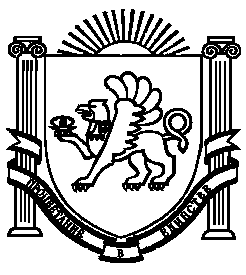 